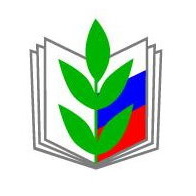 ПРОФСОЮЗ РАБОТНИКОВ НАРОДНОГО ОБРАЗОВАНИЯ И НАУКИ РФПЕРМСКАЯ КРАЕВАЯ ТЕРРИТОРИАЛЬНАЯ ОРГАНИЗАЦИЯ	. Пермь, ул. Уинская, д. 4 «а»				телефон.факс: 261-43-22		pkraikom@mail.ru						         www.eseur.ru______________________________________________________________________________________________________ПОСТАНОВЛЕНИЕ VI ПЛЕНУМА   26.03.2019 г.								г. Пермь			О проведении XXVI отчетно – выборной конференции Пермской краевой территориальной организации профсоюзаработников народного образования и науки РФ.     В связи с истечением в 2019 году полномочий руководящих органов Пермской краевой территориальной организации профсоюза работников народного образования и науки РФ в соответствии с Уставом Профсоюза краевой комитет профсоюза постановляет:     1. Провести XXVI отчетно–выборную конференцию Пермской краевой территориальной организации профсоюза работников народного образования и науки РФ 19 декабря . Поручить президиуму краевого комитета профсоюза определить место проведения отчетно – выборной конференции.     2. Установить общую численность делегатов XXVI отчетно – выборной конференции в количестве 74 человек.     3. Внести на рассмотрение XXVI отчетно – выборной конференции Пермской краевой территориальной организации профсоюза работников народного образования и науки РФ следующие вопросы:     3.1. Отчет о работе Пермского краевого комитета профсоюза работников народного образования и науки за период с декабря 2014 года по декабрь 2019 года и задачи на новый отчетный период.     3.2. Отчет о работе контрольно – ревизионной комиссии Пермской краевой территориальной организации профсоюза работников народного образования и науки РФ.     3.3. О прекращении полномочий выборных профсоюзных органов.     3.4. Избрание Председателя Пермской краевой территориальной организации профсоюза работников народного образования и науки РФ.
     3.5. Избрание краевого комитета профсоюза работников народного образования и науки РФ.     3.6. Избрание Президиума краевого комитета профсоюза работников народного образования и науки РФ.     3.7. Избрание контрольно – ревизионной комиссии Пермской краевой территориальной организации профсоюза работников народного образования и науки РФ.     3.8. Избрание делегатов на VIII Съезд Профсоюза работников народного образования и науки РФ.     3.9. Избрание представителей в состав Центрального Совета Профсоюза работников народного образования и науки РФ.     3.10. Избрание делегатов на XXVII отчетно–выборную конференцию объединения организаций профсоюзов Пермского края «Пермский крайсовпроф».     3.11. Избрание представителей в состав Совета объединения организаций профсоюзов Пермского края «Пермский крайсовпроф».     3.12. О выдвижении кандидатуры на должность Председателя Профсоюза.     4. Установить норму представительства на XXVI отчетно–выборную конференцию Пермской краевой территориальной организации профсоюза работников народного образования и науки РФ от местных и вузовских организаций: от организаций до 1 тыс. членов профсоюза – 1 делегат;от 1 тыс. до 2 тыс. членов профсоюза – 2 делегата;свыше 2х тыс. членов профсоюза – 3 делегата.     Принять к сведению, что в соответствии с Уставом Профсоюза председатель региональной организации профсоюза, заместитель председателя и председатель контрольно-ревизионной комиссии региональной организации являются делегатами конференции.     Установить для объединенной профсоюзной организации Пермского научно– исследовательского политехнического университета специальную квоту: отдельно от студенческой секции, отдельно от работников.     5. В соответствии с нормой представительства утвердить общий количественный состав делегатов по каждой местной, вузовской организации, входящей в реестр краевой территориальной организации. (Приложение № 1).     6. Внести на рассмотрение XXVI отчетно-выборной конференции предложение о количественном составе и порядке избрания членов краевого комитета профсоюза:     6.1. Общее количество членов краевого комитета  профсоюза – 70 чел., из них: 57 человек избираются по принципу прямого делегирования (по одному представителю от каждой местной, вузовской организации, входящей в реестр краевой территориальной организации); 10 человек избираются непосредственно на конференции из числа делегатов, представляющих различные профессиональные группы работников, а также студентов; 3 человека в соответствии с Уставом Профсоюза (председатель краевой территориальной организации, его заместитель, председатель контрольно-ревизионной комиссии).     7. Предложить XXVI отчетно-выборной конференции Пермской краевой территориальной организации профсоюза избрать контрольно-ревизионную комиссию в количестве 5 чел. непосредственно на конференции.     8. Поручить президиуму краевого комитета профсоюза утвердить отчетный доклад «О работе Пермского краевого комитета профсоюза работников народного образования и науки РФ в период с декабря . по декабрь . и задачи на новый отчетный период».     9. Предложить контрольно-ревизионной комиссии краевой территориальной организации подготовить отчет о своей работе.     10. Поручить президиуму краевого комитета профсоюза утвердить временную кадровую комиссию краевого комитета профсоюза и поручить ей в срок до 1 ноября . обобщить предложения местных и вузовских организаций, входящих в реестр краевой территориальной организации, по кандидатурам для избрания на должность председателя краевой территориальной организации, а также подготовить проекты персонального состава других коллегиальных органов организации, результаты работы доложить на очередном заседании президиума краевого комитета профсоюза.     11. Местным и вузовским организациям, входящим в реестр краевой территориальной организации:     11.1. осуществить в соответствии с утвержденным количеством (Приложение № 1) и в установленные сроки избрание делегатов на XXVI отчетно-выборную конференцию Пермской краевой территориальной организации профсоюза;     11.2. делегировать в новый состав краевого комитета профсоюза по одному представителю от местной, вузовской организации, входящей в реестр краевой территориальной организации;     11.3. в соответствии с установленным порядком внести до 01.11.2019 г. предложения по кандидатуре на должность Председателя краевой территориальной организации (при условии рассмотрения вопроса);     11.4. в срок до 1 мая . предоставить в краевой комитет профсоюза сведения о дате и месте проведения отчетно-выборной профсоюзной конференции местной, вузовской организации, входящей в реестр краевой территориальной организации;     11.5. обобщить предложения, поступившие в ходе отчетов и выборов и в срок до 01.11.2019 г. направить их в краевой комитет профсоюза;     11.6.  в течение 7 дней после завершения отчетно-выборной конференции местной, вузовской организации предоставить в краевой комитет профсоюза:     копию постановления об избрании делегатов на XXVI отчетно-выборную конференцию Пермской краевой территориальной организации профсоюза (Приложение № 2);     анкеты делегатов XXVI отчетно-выборной конференции Пермской краевой территориальной организации профсоюза по форме (Приложение №3);     копию постановления о делегировании в новый состав краевого комитета профсоюза своих представителей (Приложение № 4);     копию постановления об избрании председателя местной, вузовской организации (Приложение № 5);     копию постановления о выдвижении кандидатуры на должность председателя краевой территориальной организации профсоюза (при условии рассмотрения вопроса).(Приложение № 6).     12. Контроль за выполнением постановления возложить на председателя, заместителя председателя, президиум краевого комитета профсоюза.Председатель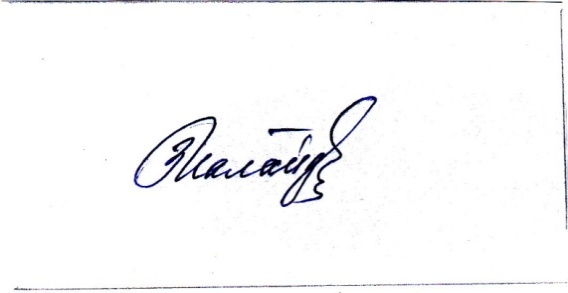 краевой территориальнойорганизации профсоюза		З.И. ГалайдаПриложение № 1к постановлению VI пленумаПермского краевого комитета профсоюзаот 26 марта .Количество делегатов, избираемых на XXVI отчетно-выборную конференцию Пермской краевой территориальной организации профсоюза работников народного образования и наукиПриложение № 2к постановлению VI пленумаПермского краевого комитета профсоюзаот 26 марта 2019 г.ПРОФСОЮЗ РАБОТНИКОВ НАРОДНОГО ОБРАЗОВАНИЯ И НАУКИ РФ______________________________________ ТЕРРИТОРИАЛЬНАЯ ОРГАНИЗАЦИЯ______________________________________________________________________________________________________ОТЧЕТНО-ВЫБОРНАЯ КОНФЕРЕНЦИЯПОСТАНОВЛЕНИЕ   __________________2019 г.							№ ________О выборах делегатов на XXVI отчетно-выборнуюконференцию Пермской краевой территориальнойорганизации профсоюза РФ.        В соответствии с нормой представительства на XXVI отчетно-выборную конференцию Пермской краевой территориальной организации профсоюза РФ от местных, вузовских организаций профсоюза, утвержденной постановлением VI Пленума Пермского краевого комитета профсоюза от 26 марта 2019 года.     Отчетно-выборная конференция _________________________________ районной (городской) территориальной, вузовской организации профсоюза работников народного образования и науки РФ Постановляет:         1. Избрать делегатами на XXVI отчетно-выборную конференцию Пермской краевой территориальной организации профсоюза работников народного образования и науки РФ от ___________________________районной (городской) территориальной, вузовской организации:     1.1. _________________________________________________________                                     (Ф.И.О., должность)Голосовали: (единогласно) или «за»_________, «против»_________, «воздержался»_______.     1.2. __________________________________________________                                      (Ф.И.О., должность)Голосовали: (единогласно) или «за»________, «против»__________, «воздержался»_______. И.т.д.Председательпрофсоюзной организации ______________________________ Приложение № 3к постановлению VI пленумаПермского краевого комитета профсоюзаот 26 марта 2019 г.АНКЕТАделегата XXVI отчетно-выборной конференции Пермской краевой территориальной организации профсоюзаработников народного образования и науки РФ«___»______________2019 год.                          Подпись делегата _______________Приложение № 4к постановлению VI пленумаПермского краевого комитета профсоюзаот 26 марта 2019 г.ПРОФСОЮЗ РАБОТНИКОВ НАРОДНОГО ОБРАЗОВАНИЯ И НАУКИ РФ______________________________________ ТЕРРИТОРИАЛЬНАЯ ОРГАНИЗАЦИЯ______________________________________________________________________________________________________ОТЧЕТНО-ВЫБОРНАЯ КОНФЕРЕНЦИЯПОСТАНОВЛЕНИЕ   __________________2019 г.							№ ________О делегировании представителя в составкраевого комитета профсоюза Пермскойкраевой территориальной организациипрофсоюза работников народного образованиии науки РФ.     В соответствии с квотой для делегирования представителей в состав краевого комитета профсоюза от местных, вузовских организаций, утвержденной постановлением VI пленума Пермского краевого комитета профсоюза от 26 марта 2019 г., отчетно-выборная конференция ____________________________ районной (городской) территориальной, вузовской организации профсоюза работников народного образования и науки РФ Постановляет:     1. Делегировать в состав Пермского краевого комитета профсоюза работников народного образования и науки РФ от __________________________________районной (городской) территориальной, вузовской организации ____________________________________________________________________________                                                          (Ф.И.О., должность)     Голосовали: (единогласно) или «за»________, «против»__________, «воздержался»_______.ПредседательПрофсоюзной организации	 ________________________________ .Приложение № 5к постановлению VI пленумаПермского краевого комитета профсоюзаот 26 марта 2019 г.ПРОФСОЮЗ РАБОТНИКОВ НАРОДНОГО ОБРАЗОВАНИЯ И НАУКИ РФ______________________________________ ТЕРРИТОРИАЛЬНАЯ ОРГАНИЗАЦИЯ______________________________________________________________________________________________________ОТЧЕТНО-ВЫБОРНАЯ КОНФЕРЕНЦИЯПОСТАНОВЛЕНИЕ   __________________2019 г.							№ ________О выборах председателя__________________________ районной(городской) территориальной,вузовской организации профсоюза работниковнародного образования и науки РФ.     Отчетно-выборная конференция _______________________________________ районной (городской) территориальной, вузовской организации профсоюза работников народного образования и науки РФ Постановляет:     1. Избрать председателем районной (городской) территориальной, вузовской организации профсоюза работников народного образования и науки РФ_________________________________________________________________                                       (Фамилия, Имя, Отчество)     Голосовали: (единогласно) или «за»_______, «против»________, «воздержался»_______.Председательпрофсоюзной организации ______________________________ .Приложение № 6к постановлению VI пленумаПермского краевого комитета профсоюзаот 26 марта 2019 г.ПРОФСОЮЗ РАБОТНИКОВ НАРОДНОГО ОБРАЗОВАНИЯ И НАУКИ РФ______________________________________ ТЕРРИТОРИАЛЬНАЯ ОРГАНИЗАЦИЯ______________________________________________________________________________________________________ОТЧЕТНО-ВЫБОРНАЯ КОНФЕРЕНЦИЯПОСТАНОВЛЕНИЕ   __________________2019 г.							№ ________О предложении по кандидатуре на должностьпредседателя Пермской краевой территориальнойорганизации профсоюза работников народногообразования и науки РФ.     В соответствии с постановлением Центрального Совета Профсоюза от 17.12.2013 г.№ 5 о выдвижении кандидатур на должность Председателя, отчетно-выборная конференция ___________________________________ районной (городской) территориальной, вузовской организации профсоюза Постановляет:      Выдвинуть ______________________________________________________________                                      (Фамилия, Имя, Отчество, место работы)на должность Председателя Пермской краевой территориальной организации профсоюза работников народного образования и науки РФ.Председательпрофсоюзной организации ________________________.№п/пНаименование организацииЧисленность по установленной квотеКоличество делегатов1.Александровская ГТОдо 1 тыс.12.Бардымская РТОдо 1 тыс.13.Березниковская ГТОсвыше 2х тыс.34.Березовская РТОдо 1 тыс.15.Б-Сосновская РТОдо 1 тыс.16.Верещагинская РТОдо 1 тыс.17.Горнозаводская РТОдо 1 тыс.18.Гремячинская ГТОдо 1 тыс.19.Губахинская ГТОдо 1 тыс.110.Дзержинская РТОдо 1 тыс.111.Добрянская РТОдо 1 тыс.112. Ильинская РТОдо 1 тыс.113.Индустриальная РТОот 1 тыс. до 2х214.Еловская РТОдо 1 тыс.115.Карагайская РТОдо 1 тыс.116.Кизеловская РТОдо 1 тыс.117.Кировская РТОдо 1 тыс.118.Кишертская РТОдо 1 тыс.119.Красновишерская РТОдо 1 тыс.120.Краснокамская ГТОдо 1 тыс.121.Кунгурская ГТОдо 1 тыс.122.Кунгурская РТОдо 1 тыс.123.Куединская РТОдо 1 тыс.124.Ленинская РТОдо 1 тыс.125.Лысьвенская ГТОдо 1 тыс.126.Мотовилихинская РТОдо 1 тыс.127.Нытвенская РТОдо 1 тыс.128.Октябрьская РТОдо 1 тыс.129.Орджоникидзевская РТОдо 1 тыс.130.Ординская РТОдо 1 тыс.131.Осинская РТОдо 1 тыс.132.Оханская РТОдо 1 тыс.133.Очерская РТОдо 1 тыс.134.Пермская ГТОот 1 тыс. до 2х235.Пермская РТОдо 1 тыс.136.Свердловская РТОсвыше 2 тыс.337.Сивинская РТОдо 1 тыс.138.Соликамская ГТОсвыше 2х тыс.339.Суксунская РТОдо 1 тыс.140.Уинская РТОдо 1 тыс.141.Чайковская ГТОот 1 тыс. до 2х242.Частинская РТОдо 1 тыс.143.Чердынскуая РТОдо 1 тыс.144.Чернушинская РТОот 1 тыс. до 2х245.Чусовская ГТОдо 1 тыс.146.Кудымкарская РТОот 1 тыс. до 2х247.Гаинская РТОдо 1 тыс.148.Косинская РТОдо 1 тыс.149.Кочевская РТОдо 1 тыс.150.Кудымкарская ГТОдо 1 тыс.151.Юрлинская РТОдо 1 тыс.152.Юсьвинская РТОдо 1 тыс.153.Профсоюзная организация ПГНИУ (студенты)свыше 2х тыс.354.Профсоюзная организация ПГНИУ (работники)до 1 тыс.155.Профсоюзная организация ПГГПУ (студенты)От 1 тыс. до 2х256.Профсоюзная организация ПГГПУ (работники)до 1 тыс.157.Объединенная организация ПНИПУ: работники                                                                студентыдо 1 тыс.свыше 2х тыс.131.Фамилия, Имя, Отчество2.Число, месяц и год рождения3.Место работы, должность (для студентов – место учебы). 4.Образование, специальность (для студентов – курс, специальность5.Стаж работы в системе образования (с учетом стажа работы на освобожденных профсоюзных должностях).6.Участие в работе выборных профсоюзных органов (в настоящее время)7.Наличие государственных наград, почетных званий, профсоюзных наград (указать, каких)8.Был ли избран ранее делегатом профсоюзных съездов, конференции9.Избирался ли в органы местного самоуправления10.Домашний адрес (указать индекс), мобильный телефон, электронная почта.11.От какой организации Профсоюза избран делегатом.